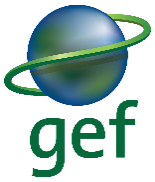 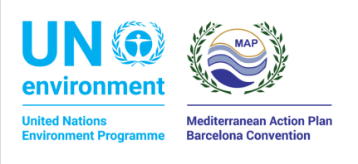 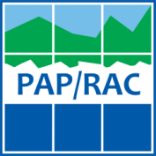 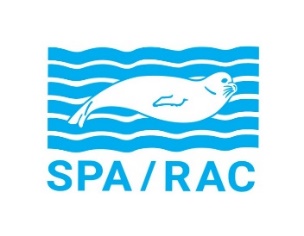 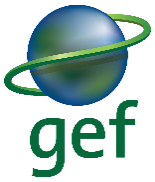 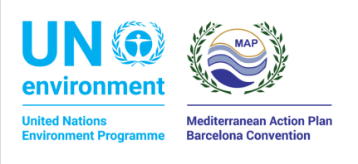 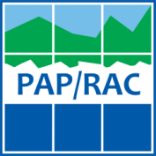 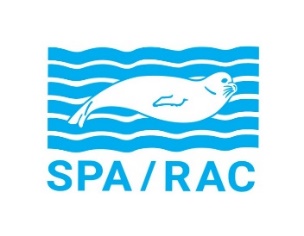 CENTAR ZA REGIONALNE AKTIVNOSTI PROGRAMA PRIORITETNIH AKCIJASPLIT, KRAJ SVETOG IVANA 11POZIV NA DOSTAVU PONUDAPREDMET NABAVE: OBAVLJANJE POMOĆNIH AKTIVNOSTI NABAVE U POSTUPKU JAVNE NABAVE ZA PROJEKT „PRIMJENA EKOSUSTAVNOG PRISTUPA U JADRANSKOM MORU KROZ PROSTORNO PLANIRANJE MORSKOG PODRUČJA“JEDNOSTAVNA NABAVAEvidencijski broj nabave 1/2019Split, siječanj 2019.1. OPĆI PODACI1.1. Podaci o naručitelju:Naziv: Centar za regionalne aktivnosti Programa prioritetnih akcija – PAP/RAC (u daljnjem tekstu: Naručitelj)Sjedište - adresa: 21000 Split, Kraj Sv.Ivana 11OIB: 27788012253Broj telefona: +385 (21) 340470Internetska adresa: www.paprac.org Adresa elektroničke pošte: pap@paprac.org Osobe za kontakt: Osoba zadužena za komunikaciju sa ponuditeljima za pitanja vezana za sadržaj i oblik ponude je Marina Marković, e-mail: marina.markovic@paprac.org Vrsta postupka nabave: Jednostavna nabavaProcijenjena vrijednost nabave: Procijenjena vrijednost nabave je 50.000,00 kuna bez PDV-a.Oznaka i naziv iz Jedinstvenog rječnika javne nabave (CPV): 79418000-7Ugovaranje: Početak izvršenja ugovora o jednostavnoj nabavi počinje potpisom ugovora, a završava zaključenjem predmetne nabave (odn. pravomoćnim rješenjem o odabiru ili poništenju postupka javne nabave (ukoliko poništenje nije uzrokovano postupanjem ugovaratelja) odnosno sklapanjem ugovora o javnoj nabavi između naručitelja i ugovaratelja) u sklopu projekta „PRIMJENA EKOSUSTAVNOG PRISTUPA U JADRANSKOM MORU KROZ PROSTORNO PLANIRANJE MORSKOG PODRUČJA“. Nakon provedenog postupka jednostavne nabave, Naručitelj će s odabranim gospodarskim subjektom u skladu s odabranom ponudom i pod uvjetima određenim u Pozivu za dostavu ponuda, sklopiti ugovor o jednostavnoj nabavi usluga.2. PODACI O PREDMETU NABAVE2.1 Opis predmeta nabave:Predmet nabave je usluga pomoćnih aktivnosti nabave, odnosno pripreme i provedbe postupka javne nabave u skladu sa Zakonom o javnoj nabavi (NN 120/16, u daljnjem tekstu: Zakon o javnoj nabavi), a za potrebe projekta „PRIMJENA EKOSUSTAVNOG PRISTUPA U JADRANSKOM MORU KROZ PROSTORNO PLANIRANJE MORSKOG PODRUČJA" sufinanciranog sredstvima Globalnog fonda za okoliš (Global environment facility).U sklopu predmetne nabave u okviru projekta predviđena je jedna nabava male vrijednosti. Odabrani Ponuditelj će kao član stručnog povjerenstva za javnu nabavu biti angažiran za pomoćne aktivnosti javne nabave, za potrebe projekta, što uključuje provedbu sljedećih aktivnosti:analiza opisa predmeta nabave/tehničkih specifikacija, troškovnika te ostale dokumentacije sukladno člancima 205.-211. Zakona o javnoj nabavi (ZJN) 2016;izrada Dokumentacije o nabavi s potrebnim prilozima i prijedlogom ugovora te objava na Elektroničkom oglasniku javne nabave Republike Hrvatske (EOJN RH); odgovori na moguća pitanja (ne tehničke prirode) gospodarskih subjekata i njihova objava na EOJN RH;očitovanje na moguće izjavljene žalbe putem EOJN RH;otvaranje ponuda i zapisnik o otvaranju ponuda te njegova objava na EOJN RH u prostorijama Naručitelja;izrada zapisnika o pregledu i ocjeni ponuda;izrada odluke o odabiru/poništenju i objava na EOJN RH;izrada konačnog ugovora za potpis;objava obavijesti o sklopljenim ugovorima na EOJN RH;izrada izvješća o javnoj nabavi.3. KRITERIJI ZA KVALITATIVNI ODABIR GOSPODARSKOG SUBJEKTA 3.1 Osnove za isključenje gospodarskog subjekta3.1.1. Naručitelj je obvezan isključiti gospodarskog subjekta u bilo kojem trenutku iz postupka jednostavne nabave ako utvrdi da postoje sljedeće osnove za isključenje:1. gospodarski subjekt koji ima poslovni nastan u Republici Hrvatskoj ili osoba koja je član upravnog, upravljačkog ili nadzornog tijela ili ima ovlasti zastupanja, donošenja odluka ili nadzora tog gospodarskog subjekta i koja je državljanin Republike Hrvatske, pravomoćnom presudom osuđena je za:sudjelovanje u zločinačkoj organizaciji, na temelju članka 328. (zločinačko udruženje) i članka 329. (počinjenje kaznenog djela u sastavu zločinačkog udruženja) Kaznenog zakona članka 333. (udruživanje za počinjenje kaznenih djela), iz Kaznenog zakona (»Narodne novine«, br. 110/97., 27/98., 50/00., 129/00., 51/01., 111/03., 190/03., 105/04., 84/05., 71/06., 110/07., 152/08., 57/11., 77/11. i 143/12.)korupciju, na temelju članka 252. (primanje mita u gospodarskom poslovanju), članka 253. (davanje mita u gospodarskom poslovanju), članka 254. (zlouporaba u postupku javne nabave), članka 291. (zlouporaba položaja i ovlasti), članka 292. (nezakonito pogodovanje), članka 293. (primanje mita), članka 294. (davanje mita), članka 295. (trgovanje utjecajem) i članka 296. (davanje mita za trgovanje utjecajem) Kaznenog zakona članka 294.a (primanje mita u gospodarskom poslovanju, članka 294.b (davanje mita u gospodarskom poslovanju, članka 337. (zlouporaba položaja i ovlasti), članka 338. (zlouporaba obavljanja dužnosti državne vlasti), članka 343. (protuzakonito posredovanje), članka 347. (primanje mita) i članka 348. (davanje mita) iz Kaznenog zakona (»Narodne novine«, br. 110/97., 27/98., 50/00., 129/00., 51/01., 111/03., 190/03., 105/04., 84/05., 71/06., 110/07., 152/08., 57/11., 77/11. i 143/12.)prijevaru, na temelju članka 236. (prijevara), članka 247. (prijevara u gospodarskom poslovanju), članka 256. (utaja poreza ili carine) i članka 258. (subvencijska prijevara) Kaznenog zakona članka 224. (prijevara) i članka 293. (prijevara u gospodarskom poslovanju) i članka 286. (utaja poreza i drugih davanja) iz Kaznenog zakona (»Narodne novine«, br. 110/97., 27/98., 50/00., 129/00., 51/01., 111/03., 190/03., 105/04., 84/05., 71/06., 110/07., 152/08., 57/11., 77/11. i 143/12.)terorizam ili kaznena djela povezana s terorističkim aktivnostima, na temelju članka 97. (terorizam), članka 99. (javno poticanje na terorizam), članka 100. (novačenje za terorizam), članka 101. (obuka za terorizam) i članka 102. (terorističko udruženje) Kaznenog zakona članka 169. (terorizam), članka 169.a (javno poticanje na terorizam) i članka 169.b (novačenje za terorizam) iz Kaznenog zakona (»Narodne novine«, br. 110/97., 27/98., 50/00., 129/00., 51/01., 111/03., 190/03., 105/04., 84/05., 71/06., 110/07., 152/08., 57/11., 77/11. i 143/12.)pranje novca ili financiranje terorizma, na temelju članka 98. (financiranje terorizma) i članka 265. (pranje novca) Kaznenog zakona i pranje novca (članak 279.) iz Kaznenog zakona (»Narodne novine«, br. 110/97., 27/98., 50/00., 129/00., 51/01., 111/03., 190/03., 105/04., 84/05., 71/06., 110/07., 152/08., 57/11., 77/11. i 143/12.),dječji rad ili druge oblike trgovanja ljudima, na temelju članka 106. (trgovanje ljudima) Kaznenog zakona članka 175. (trgovanje ljudima i ropstvo)iz Kaznenog zakona (»Narodne novine«, br.  110/97., 27/98., 50/00., 129/00., 51/01., 111/03.,	190/03., 105/04., 84/05., 71/06.,110/07., 152/08., 57/11., 77/11. i 143/12.), ili2. je gospodarski subjekt koji nema poslovni nastan u Republici Hrvatskoj ili osoba koja je član upravnog, upravljačkog ili nadzornog tijela ili ima ovlasti zastupanja, donošenja odluka ili nadzora tog gospodarskog subjekta i koja nije državljanin Republike Hrvatske pravomoćnom presudom osuđena za kaznena djela iz točke 1. podtočaka a) do f) ovoga stavka i za odgovarajuća kaznena djela koja, prema nacionalnim propisima države poslovnog nastana gospodarskog subjekta, odnosno države čiji je osoba državljanin, obuhvaćaju razloge za isključenje iz članka 57. stavka 1. točaka (a) do (f) Direktive 2014/24/EU.Za potrebe utvrđivanja okolnosti iz točke 3.1.1. Poziva za dostavu ponuda gospodarski subjekt u ponudi dostavlja:Izjavu kojom vlastitim potpisom potvrđuje da nije kažnjavan (prilog 2).3.1.2. Naručitelj će isključiti gospodarskog subjekta iz postupka jednostavne nabave ako utvrdi da gospodarski subjekt nije ispunio obveze plaćanja dospjelih poreznih obveza i obveza za mirovinsko i zdravstveno osiguranje:u Republici Hrvatskoj, ako gospodarski subjekt ima poslovni nastan u Republici Hrvatskoj, iliu Republici Hrvatskoj ili u državi poslovnog nastana gospodarskog subjekta, ako gospodarski subjekt nema poslovni nastan u Republici Hrvatskoj.Za potrebe utvrđivanja okolnosti iz točke 3.1.2. Poziva za dostavu ponuda gospodarski subjekt u ponudi dostavlja:Izjavu kojom vlastitim potpisom potvrđuje da je ispunio obveze plaćanja poreznih obveza i obveza za mirovinsko i zdravstveno osiguranje (prilog 2).4. KRITERIJ ZA ODABIR GOSPODARSKOG SUBJEKTA (UVJETI SPOSOBNOSTI PONUDITELJA)4.1.	Sposobnost za obavljanje profesionalne djelatnostiPonuditelj mora dokazati svoj upis u sudski, obrtni, strukovni ili drugi odgovarajući registar u državi članica njegova poslovnog nastana.Za potrebe utvrđivanja okolnosti iz točke 4.1. Poziva za dostavu ponuda gospodarski subjekt u ponudi dostavlja:Izvadak iz sudskog, obrtnog, strukovnog ili drugog odgovarajućeg registra koji se vodi u državi članici njegova poslovnog nastana.Zajednice ponuditelja, kao i ponuditelji koji se oslanjaju na sposobnosti drugih subjekata te predviđaju podugovaranje neće biti uzeti u obzir.4.2.	Tehnička i stručna sposobnostPonuditelj mora dokazati da će imati na raspolaganju minimalno 1 (jednog) stručnjaka kvalificirana za pružanje usluga koje su predmet nabave. Predloženi stručnjak mora imati važeći certifikat iz područja javne nabave.Ponuditelj mora dokazati da kvalificirani stručnjak ima:minimalno osam godina iskustva rada u području javne nabave;iskustvo u minimalno dvadeset postupaka pripreme i provedbe postupka javne nabave u kojima je stručnjak sudjelovao sukladno Zakonu o javnoj nabavi ili Direktivi 2004/18/EZ odnosno Direktivi 2004/17/EZ ili Direktivi 2014/24/EZ odnosno Direktivi 2014/25/EZ, a koji su provedeni po kriteriju ekonomski najpovoljnije ponude (ENP).Za potrebe utvrđivanja okolnosti iz točke 4.2. Poziva za dostavu ponuda gospodarski subjekt u ponudi dostavlja:Životopis kvalificiranog stručnjaka;Presliku važećeg certifikata iz područja javne nabave predloženog stručnjaka.5. PODACI O PONUDI5.1.	Sadržaj i način izrade ponudePonuda treba sadržavati sljedeće dijelove:Popunjen Ponudbeni list ispunjen na način propisan ovim Pozivom za dostavu ponuda, potpisan od ovlaštene osobe za zastupanje (Prilog 1); Potpisanu Izjava o nekažnjavanju te o plaćanju svih poreznih obveza i obveza za mirovinsko i zdravstveno osiguranje (Prilog 2);Izvadak iz sudskog, obrtnog, strukovnog ili drugog odgovarajućeg registra; Životopis; Presliku važećeg certifikata iz područja javne nabave predloženog stručnjaka; Popunjen Troškovnik ispunjenu na način propisan ovim Pozivom za dostavu ponuda, potpisanu od ovlaštene osobe za zastupanje (Prilog 3);Popunjen i potpisan prijedlog ugovora (Prilog 4).5.2.	Način izrade i dostave ponudePri izradi ponude ponuditelj se mora pridržavati uvjeta iz poziva za dostavu ponude.Ponuda se dostavlja u digitalnom obliku na slijedeće e-mail adrese: pap@paprac.org i marina.markovic@paprac.org s oznakom „Pomoćne aktivnosti nabave“ u naslovu elektronske pošte.5.3.	Datum, vrijeme i mjesto dostave ponudaPonuda mora biti zaprimljena 14. siječnja 2019. godine do 16:00 satiSvaku ponudu koju Naručitelj primi nakon roka određenog za otvaranje ponuda, obilježit će kao zakašnjelo pristiglu ponudu i neće ju uzimati u obzir. U roku za dostavu ponude ponuditelj može izmijeniti svoju ponudu, nadopuniti je ili od nje odustati. Izmjena i/ili dopuna ponude dostavlja se na isti način kao i osnovna ponuda s obveznom naznakom da se radi o izmjeni i/ili dopuni ponude. Ponuditelj može do isteka roka za dostavu ponude pisanom izjavom odustati od svoje dostavljene ponude. Pisana izjava se dostavlja na isti način kao i ponuda s obveznom naznakom da se radi o odustajanju od ponude. Nisu dopuštene alternativne ponude.5.5. Valuta ponude: hrvatska kunaJezik i pismo: ponuda se izrađuje na hrvatskom jeziku i latiničnom pismuRok valjanosti ponude: 15 dana od dana utvrđenog za dostavu ponude5.8. Način određivanja cijene ponudeU cijenu ponude su uračunati svi troškovi i popusti u vezi usluge koja je predmet nabave, bez i sa porezom na dodanu vrijednost. Cijena ponude se izražava u kunama i piše brojkama. Cijena ponude je nepromjenjiva.Gospodarski subjekt treba popuniti priloženi Troškovnik i upisati jediničnu i ukupnu cijenu bez PDV-a, kao i ukupnu cijenu s PDV-a.Kada cijena ponude bez PDV-a izražena u Troškovniku ne odgovara cijeni ponude bez PDV-a izraženoj u Ponudbenom listu, vrijedi cijena ponude bez PDV-a izražena u Troškovniku.6. KRITERIJ ZA ODABIR PONUDEKriterij odabira ponude je najniža ponuđena cijena. PRIJEDLOG UGOVORA Prijedlog ugovora za obavljanje poslova iz ovog poziva uključen je kao Prilog 4. ovog poziva. Ponuditelj je obavezan isti potpisati, popuniti i priložiti kao sastavni dio ponude. 8. ROK, NAČIN I UVJETI PLAĆANJANaručitelj će plaćanje odabranom ponuditelju izvršiti na temelju ispostavljenih računa za izvršeni predmet nabave s pozivom na broj ugovora o javnoj nabavi, sukladno cijenama iz prihvaćene ponude, a u roku do 15 dana od dana zaprimanja računa. Predujam od Naručitelja je isključen.PONUDBENI LISTPrilog 1 								Datum ponude:Naručitelj:    Centar za regionalne aktivnosti Programa prioritetnih akcija Kraj Sv Ivana 11, 21000 SplitOIB: 27788012253Predmet nabave: Obavljanje pomoćnih aktivnosti nabave u postupku javne nabave za projekt – „PRIMJENA EKOSUSTAVNOG PRISTUPA U JADRANSKOM MORU KROZ PROSTORNO PLANIRANJE MORSKOG PODRUČJA“Podaci o ponuditelju:Cijena ponude:Rok valjanosti ponude: (najmanje 15 dana od isteka roka za dostavu ponuda)ZA PONUDITELJA:MP.(potpis osobe ovlaštene po zakonu za zastupanje pravne osobe, )1	Ili nacionalni identifikacijski broj prema zemlji sjedišta gospodarskog subjekta, ako je primjenjivo.2	Ako ponuditelj nije u sustavu PDV-a ili je predmet nabave oslobođen PDV-a, rubriku ostaviti praznom.Prilog 2Kao ovlaštena osoba po zakonu za zastupanje gospodarskog subjekta(na gornju crtu upisati svojstvo osobe: član upravnog ili upravljačkog ili nadzornog tijela ili ima ovlasti za zastupanje, donošenje odluka ili nadzora g. subjekta),u gospodarskom subjektu:(naziv i sjedište gospodarskog subjekta, OIB) dajem sljedeću:IZJAVU   kojom ja	iz	(ime i prezime)	(adresa stanovanja)broj osobne iskaznice/ identifikacijskog dokumenta	izdane od	Izjavljujem za sebe, navedeni gospodarski subjekt te u ime i za račun svih osoba koje su članovi upravnog, upravljačkog ili nadzornog tijela ili imaju ovlasti zastupanja, donošenja odluka ili nadzora navedenog gospodarskog subjekta, da nismo pravomoćnom presudom osuđeni za:a)	sudjelovanje u zločinačkoj organizaciji, na temelju:članka 328. (zločinačko udruženje) i članka 329. (počinjenje kaznenog djela u sastavu zločinačkog udruženja) Kaznenog zakona ičlanka 333. (udruživanje za počinjenje kaznenih djela), iz Kaznenog zakona (Narodne novine, broj: 110/97., 27/98., 50/00., 129/00., 51/01., 111/03., 190/03., 105/04., 84/05., 71/06., 110/07., 152/08., 57/11., 77/11. i 143/12.);b)	korupciju, na temelju:članka 252. (primanje mita u gospodarskom poslovanju), članka 253. (davanje mita u gospodarskom poslovanju), članka 254. (zlouporaba u postupku javne nabave), članka 291. (zlouporaba položaja i ovlasti), članka 292. (nezakonito pogodovanje), članka 293. (primanje mita), članka 294. (davanje mita), članka 295. (trgovanje utjecajem) i članka 296. (davanje mita za trgovanje utjecajem) Kaznenog zakona ičlanka 294.a (primanje mita u gospodarskom poslovanju), članka 294.b (davanje mita u gospodarskom poslovanju), članka 337. (zlouporaba položaja i ovlasti), članka 338. (zlouporaba obavljanja dužnosti državne vlasti), članka 343. (protuzakonito posredovanje), članka 347. (primanje mita) i članka 348. (davanje mita) iz Kaznenog zakona (Narodne novine, broj: 110/97., 27/98., 50/00., 129/00., 51/01., 111/03., 190/03., 105/04., 84/05., 71/06., 110/07., 152/08., 57/11., 77/11. i 143/12.);c)	prijevaru, na temelju:-	članka 236. (prijevara), članka 247. (prijevara u gospodarskom poslovanju), članka 256. (utaja poreza ili carine) i članka 258. (subvencijska prijevara) Kaznenog zakona i-	članka 224. (prijevara), članka 293. (prijevara u gospodarskom poslovanju) i članka 286. (utaja poreza i drugih davanja) iz Kaznenog zakona (Narodne novine, broj: 110/97., 27/98., 50/00., 129/00., 51/01., 111/03., 190/03., 105/04., 84/05., 71/06., 110/07., 152/08., 57/11, 77/11. i 143/12.)d)	terorizam ili kaznena djela povezana s terorističkim aktivnostima, na temelju:članka 97. (terorizam), članka 99. (javno poticanje na terorizam), članka 100. (novačenje za terorizam), članka 101. (obuka za terorizam) i članka 102. (terorističko udruženje) Kaznenog zakonačlanka 169. (terorizam), članka 169.a (javno poticanje na terorizam) i članka 169.b (novačenje i obuka za terorizam) iz Kaznenog zakona (Narodne novine, br. 110/97.,27/98., 50/00., 129/00., 51/01., 111/03., 190/03., 105/04., 84/05., 71/06., 110/07., 152/08., 57/11., 77/11. i 143/12.)e)	pranje novca ili financiranje terorizma, na temelju:članka 98. (financiranje terorizma) i članka 265. (pranje novca) Kaznenog zakona ičlanka 279. (pranje novca) iz Kaznenog zakona (Narodne novine, br. 110/97., 27/98., 50/00., 129/00., 51/01., 111/03., 190/03., 105/04., 84/05., 71/06., 110/07., 152/08., 57/11., 77/11. i 143/12.)f)	dječji rad ili druge oblike trgovanja ljudima, na temelju:članka 106. (trgovanje ljudima) Kaznenog zakonačlanka 175. (trgovanje ljudima i ropstvo) iz Kaznenog zakona (Narodne novine, br. 110/97., 27/98., 50/00., 129/00., 51/01., 111/03., 190/03., 105/04., 84/05., 71/06., 110/07., 152/08., 57/11, 77/11 i 143/12.)kao ni za odgovarajuća kaznena djela koja, prema nacionalnim propisima države čiji sam državljanin odnosno čiji je/su državljanin/i, obuhvaćaju razloge za isključenje iz članka 57. stavka 1 točaka od (a) do (f) Direktive 2014/24/EU.Također, izjavljujem da je gospodarski subjekt kojeg zastupam ispunio sve obveze plaćanja dospjelih poreznih obveza i obveza za mirovinsko i zdravstveno osiguranje u Republici Hrvatskoj ili u državi poslovnog nastana gospodarskog subjekta, budući da gospodarski subjekt nema poslovni nastan u Republici Hrvatskoj.U	,	2019. godineM.P.(ime i prezime osobe ovlaštene za zastupanje) (potpis osobe ovlaštene za zastupanje)Prilog 3U_______________2019.g.(ime i prezime osobe ovlaštene za zastupanje) (potpis osobe ovlaštene za zastupanje)Prilog 4PRIJEDLOG UGOVORACentar za regionalne aktivnosti Programa prioritetnih akcija, Kraj Sv.Ivana 11, Split, OIB: 27788012253, koji zastupa Željka Škaričić (u daljnjem tekstu: NARUČITELJ)i _________________- (naziv, adresa, OIB, zastupan po) (u daljnjem tekstu: UGOVARATELJ)sklopili su sljedeći:U G O V O R o obavljanju pomoćnih aktivnosti nabaveu postupku javne nabave za projekt „PRIMJENA EKOSUSTAVNOG PRISTUPA U JADRANSKOM MORU KROZ PROSTORNO PLANIRANJE MORSKOG PODRUČJA“ (broj:__/2019)I.	PREDMET UGOVORAČlanak 1.Predmet ovoga Ugovora su pomoćne aktivnosti nabave u postupku javne nabave za projekt „PRIMJENA EKOSUSTAVNOG PRISTUPA U JADRANSKOM MORU KROZ PROSTORNO PLANIRANJE MORSKOG PODRUČJA“ (u daljnjem tekstu: Usluga), sukladno opisu predmeta nabave i troškovniku iz ponude UGOVARATELJA, a koji su bili sastavni dio poziva na nadmetanje.Na temelju provedenog postupka jednostavne nabave Usluga, koji se vodi pod evidencijskim brojem _______NARUČITELJ je Odlukom o odabiru (KLASA: ________URBROJ: _________od __.siječnja 2019. godine) odabrao ponudu UGOVARATELJA broj ___od __. siječnja 2019. godine kao najpovoljniju ponudu sukladno objavljenom kriteriju za odabir te uvjetima i zahtjevima iz poziva na dostavu ponuda.Usluge koje će UGOVARATELJ obavljati za NARUČITELJA, sukladno ponudbenom troškovnikom i svojoj ponudi iz prethodnog stavka, obuhvaćaju sljedeće:analiza opisa predmeta nabave/tehničkih specifikacija, troškovnika te ostale dokumentacije sukladno člancima 205.-211. Zakona o javnoj nabavi (ZJN) 2016- izrada Dokumentacije o nabavi s potrebnim prilozima i prijedlogom ugovora te objava na Elektroničkom oglasniku javne nabave Republike Hrvatske (EOJN RH). odgovori na moguća pitanja (ne tehničke prirode) gospodarskih subjekata i njihova objava na EOJN RHočitovanje na moguće izjavljene žalbe putem EOJN RHotvaranje ponuda i zapisnik o otvaranju ponuda te njegova objava na EOJN RH u prostorijama Naručiteljaizrada zapisnika o pregledu i ocjeni ponudaizrada odluke o odabiru/poništenju i objava na EOJN RHizrada konačnog ugovora za potpisobjava obavijesti o sklopljenim ugovorima na EOJN RHizrada izvješća o javnoj nabaviČlanak 2.NARUČITELJ će sukladno članku 197. ZJN 2016, prije početka postupka javne nabave,  internom odlukom imenovati stručno povjerenstvo za javnu nabavu u koje će kao člana imenovati UGOVARATELJA te ga na EOJN RH prijaviti s potrebnim ovlastima kako bi imao pristup i dozvolu rada u EOJN RH u konkretnom postupku .II.	CIJENAČlanak 3.Cijena usluga iz članka 1. ovoga Ugovora iznosi:___________________________kuna(slovima:                                                   kuna)Sukladno članku 90. Zakona o porezu na dodanu vrijednost, UGOVARATELJ je/nije oslobođen plaćanja PDV-a.Cijene iskazane u ponudbenom troškovniku UGOVARATELJA su nepromjenjive za vrijeme trajanja ovoga ugovora.III.	TRAJANJE UGOVORAČlanak 4.	Početak izvršenja ovoga Ugovora počinje danom potpisa zadnje ugovorne strane, a završava pravomoćnim rješenjem o odabiru ili poništenju postupka javne nabave (ukoliko poništenje nije uzrokovano postupanjem ugovaratelja) odnosno sklapanjem ugovora o javnoj nabavi između naručitelja i ugovaratelja u sklopu projekta „PRIMJENA EKOSUSTAVNOG PRISTUPA U JADRANSKOM MORU KROZ PROSTORNO PLANIRANJE MORSKOG PODRUČJA“. IV. UVJETI PROVEDBE UGOVORAČlanak 5.UGOVARATELJ će sukcesivno obavljati Usluge iz članka 1. ovoga Ugovora, na temelju stvarnih potreba i zahtjeva NARUČITELJA.UGOVARATELJ je u obvezi dostaviti NARUČITELJU presliku Certifikata u području javne nabave te izjavu o nepostojanju/postojanju sukoba interesa odmah prilikom potpisa ovoga Ugovora.Tijekom izvršenja Usluga, UGOVARATELJ je u obvezi postupati sukladno ZJN 2016 te drugim posebnim propisima koji se odnose na predmetno područje.Sva komunikacija između NARUČITELJA i UGOVARATELJ vršit će se putem elektroničke pošte i telefona, osim u slučaju potrebe izvršenja usluga iz članka 1., stavka 3., točke 5. ovoga Ugovora. U slučaju da Naručitelj ima potrebu za dodatnim uslugama, koje nisu bile predviđene troškovnikom, a koje se tiču predmeta ovoga Ugovora, sačinit će se dodatak ovome Ugovoru.UGOVARATELJ je u obvezi tijekom izvršenja predmeta ovoga Ugovora, svakim radnim danom u vremenu od__/do__ te svakim neradnim danom (subota, nedjelja i blagdani) od__/do___, biti na raspolaganju NARUČITELJU, u smislu savjeta i potrebnih aktivnosti iz članka 1. ovoga Ugovora do potpisa ugovora o javnoj nabavi.  V.	NAČIN PLAĆANJAČlanak 6 .UGOVARATELJ će ispostavljati račune za izvršene Usluge iz članka 1., stavka 3. ovoga Ugovora nakon njihovog izvršenja kako slijedi:račun na iznos od _ kuna za obavljene usluge iz članka 1. stavka 3., točaka 1.- 4. ovoga Ugovora račun na iznos od _ kuna za obavljene usluge iz članka 1. stavka 3., točke 5. ovoga Ugovora račun na iznos od _ kuna za obavljene usluge iz članka 1. stavka 3., točaka 6.- 10. ovoga Ugovora NARUČITELJ će ispostavljene račune isplatiti najkasnije u roku od 15 dana od dana zaprimanja računa na IBAN UGOVARATELJA _______________________ kod _________ banke.VI. 	OTKLANJANJE NEDOSTATAKAČlanak 7.Ako NARUČITELJ utvrdi nedostatke u pogledu kvalitete obavljenih usluga, dužan je o tome obavijestiti UGOVARATELJA koji će odmah ukloniti utvrđene nedostatke.VII. 	RASKID UGOVORAČlanak 8.U slučaju nepoštivanja obveza utvrđenih ovim Ugovorom NARUČITELJ će pisanom reklamacijom obavijestiti UGOVARATELJA o povredi Ugovora i odrediti rok od dva dana da ispravi povredu. U slučaju da UGOVARATELJ ne ispravi povredu ugovorne strane su suglasne da je nastupio raskidni uvjet i da učinci ovoga Ugovora prestaju, o čemu će NARUČITELJ UGOVARATELJA izvijestiti pisanim putem preporučenom poštanskom pošiljkom ili na drugi dokaziv način.U slučaju da se povrede obveza ponavljaju, ugovorne strane su suglasne da nakon treće pisane reklamacije nastupa raskidni uvjet i da učinci ovoga Ugovora prestaju.VIII.	ZAVRŠNE ODREDBEČlanak 9.Ugovorne strane su suglasne da će se na uređenje svih ostalih odnosa iz ovoga Ugovora, na odgovarajući način, primjenjivati odredbe ZJN 2016 i Zakona o obveznim odnosima.Članak 10.Ugovorne strane se obvezuju da će eventualne sporove koji mogu proizaći iz ovoga Ugovora sporazumno riješiti. U slučaju nemogućnosti sporazumnog rješavanja, za sve sporove iz ovoga Ugovora ugovorne strane ugovaraju nadležnost stvarno nadležnog suda u Splitu. Članak 11.Ovaj Ugovor sastavljen je u tri primjeraka od kojih NARUČITELJ zadržava dva, a UGOVARATELJ jedan primjerka. Članak 12.Ugovorne strane potpisom preuzimaju prava i obveze iz ovoga Ugovora.ZA UGOVARATELJA: 							ZA NARUČITELJA:URBROJ:   _______,___.____________2019.                  _______,___.____________2019.Naziv i sjedište ponuditelja  Naziv i sjedište ponuditelja  Naziv i sjedište ponuditelja  OIB1IBANNaziv bankeGospodarski subjekt je u sustavu PDV-a (zaokružiti)Gospodarski subjekt je u sustavu PDV-a (zaokružiti)Gospodarski subjekt je u sustavu PDV-a (zaokružiti)DA                NEDA                NEAdresa za dostavu pošteAdresa za dostavu pošteAdresa za dostavu pošteAdresa e-pošteAdresa e-pošteAdresa e-pošteIme, prezime i funkcija odgovorne/ih osobe/a za potpisivanje ugovora o javnoj nabaviIme, prezime i funkcija odgovorne/ih osobe/a za potpisivanje ugovora o javnoj nabaviIme, prezime i funkcija odgovorne/ih osobe/a za potpisivanje ugovora o javnoj nabaviIme, prezime i funkcija osobe za kontaktIme, prezime i funkcija osobe za kontaktIme, prezime i funkcija osobe za kontaktBroj telefonaBroj telefonaBroj telefaksaCijena ponude bez PDV-aIznos poreza na dodanu vrijednost2Cijena ponude s PDV-omTEHNIČKI OPIS I TROŠKOVNIK USLUGA POMOĆNIH AKTIVNOSTI NABAVETEHNIČKI OPIS I TROŠKOVNIK USLUGA POMOĆNIH AKTIVNOSTI NABAVETEHNIČKI OPIS I TROŠKOVNIK USLUGA POMOĆNIH AKTIVNOSTI NABAVETEHNIČKI OPIS I TROŠKOVNIK USLUGA POMOĆNIH AKTIVNOSTI NABAVETEHNIČKI OPIS I TROŠKOVNIK USLUGA POMOĆNIH AKTIVNOSTI NABAVETEHNIČKI OPIS I TROŠKOVNIK USLUGA POMOĆNIH AKTIVNOSTI NABAVEr.br.Opis uslugaJedinica mjerePredviđene količineJedinična cijena u kunama (bez PDV-a)Ukupno u kunama (bez PDV-a)1.analiza opisa predmeta nabave/tehničkih specifikacija, troškovnika te ostale dokumentacije sukladno člancima 205.-211. ZJN 2016Napomena: Priprema i izrada tehničkih opisa s troškovnicima predmeta nabave te odgovori na postavljena pitanja gospodarskih subjekata koji se odnose na njih, obveza je Naručiteljaizrada Dokumentacije o nabavi s potrebnim prilozima i prijedlogom ugovora te objava na Elektroničkom oglasniku javne nabave Republike Hrvatske (EOJN RH)odgovori na moguća pitanja (ne tehničke prirode) gospodarskih subjekata i njihova objava na EOJN RHočitovanje na moguće izjavljene žalbe putem EOJN RH (ne tehničke prirode)Kom.12. otvaranje ponuda i zapisnik o otvaranju ponuda te njegova objava na EOJN RH u prostorijama NaručiteljaKom.13.izrada zapisnika o pregledu i ocjeni ponudaizrada odluke o odabiru/poništenju i objava na EOJN RHizrada konačnog ugovora za potpisobjava obavijesti o sklopljenim ugovorima na EOJN RHizrada izvješća o javnoj nabaviKom.1Cijena ponude u kunama bez PDV-a (Ukupan iznos svih stavki)Iznos PDV-a u kunamaCijena ponude s PDV-om u kunama